Dobrý deň chalani.  Ani sme sa nenazdali a o chvíľu máme ďalší školský rok za sebou. Dúfam že  v čase keď ste nemali možnosť navštevovať školu ste si aspoň trochu zacvičili podľa mojich pokynov a že ste veľa nepribrali. Beh resp. posilňovanie  odporúčam robiť aj počas prázdnin, aby sme sa v septembri stretli všetci v dobrej kondícii.Teraz keď začína letná sezóna je vyššia pravdepodobnosť, že sa stretnete s úrazmi a bude treba v momente reagovať a poskytnúť pomoc. Túto problematiku sme mali prebrať v rámci absolvovania účelového cvičenia pred skončením škol. roka.Prosím nezabudnite.  VŽDY KEĎ SA JEDNÁ O ĽUDSKÝ ŽIVOT ALEBO ZDRAVIE                                     JE TREBA SPRAVIŤ ASPOŇ NIEČO AKO NIČZásady poskytovania prvej pomoci            Hlavnou úlohou integrovaného záchranného systému (ďalej IZS) je poskytovanie pomoci osobám v tiesni, preto v prípade ak dôjde k mimoriadnej udalosti, pri ktorej sa zranili osoby, je v prvom rade potrebné privolať pomoc. Na to slúži číslo tiesňového volania 112, kde operátor na základe informácií poskytnutých volajúcim vyhodnotí situáciu a následne na miesto udalosti vyšle potrebné záchranné zložky IZS (zdravotníkov, hasičov, prípadne policajnú hliadku).Zásady správneho poskytovania informácií pri volaní na číslo tiesňového volania 112:Čo sa stalo (druh udalosti, aké sily a prostriedky je potrebné vyslať)Kde sa stalo (obec, objekt, lokalita, okres, kraj)Komu sa stalo (postihnutí, poškodenie majetku, ohrozenie životného prostredia)Kedy sa stalo (dátum a čas)Poskytnutie ďalších doplnkových informácií (identifikácia kto volá, uvedenie telefónneho čísla pre spätné volanie)Zranenie osoby             Prvá pomoc je bezprostredná pomoc poskytnutá zranenej alebo chorej osobe. Ide o súbor opatrení, ktoré sa poskytujú postihnutému ešte pred odborným zdravotníckym ošetrením. Neposkytnutie prvej pomoci môže znamenať zbytočnú smrť! Prvá pomoc na mieste nehody a ochorenia je základom pre liečbu v nemocnici.Poskytnutie prvej pomoci vedie k:záchrane života, zabráneniu vzniku komplikácií,a k urýchleniu zotavenia.Laicky poskytnutá prvá pomoc je lepšia ako žiadna pomoc!Hlavné zásady poskytovania Prvej PomociBezpečnosť pri poskytovaní prvej pomoci (záchranca, postihnutý), Zhodnotenie situácie, Zhodnotenie úrazu alebo ochorenia,Volanie odbornej pomoci (112, v prípade len zdravotného problému linku 155),Poskytnutie prvej pomoci,Odovzdanie postihnutého odbornej pomoci (zložky IZS).  Vybavenie na poskytnutie prvej pomociVaše ruky, auto - lekárnička a ak je k dispozícií AED – automatický externý defibrilátor.Vyšetrenie postihnutéhovedomie - reakcia na oslovenie, zatrasenie alebo uštipnutie,dýchanie – naklonenie sa nad postihnutého či je alebo nie je počuť, cítiť dýchanie a či sú vidieť dýchacie pohyby (ak nie ide o zastavenie dýchania), krvný obeh, ak nie je prítomné dýchanie ide o zástavu srdca (krvného obehu), treba začať resuscitovať.Život zachraňujúce úkonyuvoľnenie, spriechodnenie dýchacích ciest (záklon hlavy - Manéver „prst – brada“),záchranné dýchanie (z pľúc do pľúc) – nemusí sa vykonávať v prípade možnosti ohrozenia záchrancu,stláčanie hrudníka – masáž srdca : miesto u dospelého: stred hrudnej kosti /úroveň prsných bradaviek, frekvencia stláčania 100 – 120 min, hĺbka 5 – 6 cm,miesto u dieťaťa - spojnica medzi prsnými bradavkami a 1cm pod (dolná tretina hrudnej kosti), používajú sa 2 prsty, dlaň jednej ruky alebo dlane oboch rúk (v závislosti od veľkosti dieťaťa),U dieťaťa – začína sa 5 úvodnými vdychmi, ak naďalej nie je prítomné dýchanie začínate 30(stlačení) :2(vdychy) u všetkých detí. zastavenie závažného krvácaniaaj samotná masáž srdca bez dýchania je život zachraňujúci úkon.Postup pri nehodezhodnotenie situácie obliecť reflexnú vestu,zapnúť varovné osvetlenie, umiestniť výstražný trojuholník, zaistiť proti pohybu a prevráteniu,vytiahnuť kľúč zo zapaľovania,zistiť poranenia,privolať pomoc (112).poskytnutie prvej pomoci – život ohrozujúci stavprivolanie odbornej pomoci (linka 112, v prípade život ohrozujúceho stavu 155).Zastavenie závažného krvácania: Pravidlo 5 Z Zistiť krvácanie,  Zatlačiť v rane – vytvoriť tlakový obväz, ak krváca, znova prekryť na pôvodné krytie. Ak je v rane cudzí predmet – nevyberať, fixovať, prekryť (okolo cudzieho predmetu),Zdvihnúť nad úroveň srdca, Zabrániť šoku –  pravidlo 5 T,Zavolať pomoc (112). 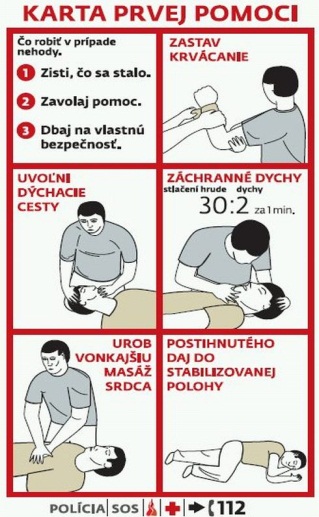 Protišokové opatreniaRiadia sa pravidlom 5T“1.      Teplo – prikrytie pacienta, dekou, striebornou fóliou z auto - lekárničky2.      Ticho – upokojenie pacienta3.      Tekutiny – protišoková poloha – zdvihnutie dolných končatín 4.      Tíšenie bolesti – uložiť postihnutého do úľavovej polohy,Transport – privolať odbornú pomoc 112Poskytnutie prvej pomoci pri zasiahnutí nebezpečnou látkouVlastná bezpečnosť, ak nie je ohrozenápostihnutú osobu čo najrýchlejšie vyniesť, príp. vyviesť z ohrozeného priestoru,zabezpečiť protišokové opatrenia, zastaviť život ohrozujúce krvácanie – pravidlo 5Z,ak je postihnutá osoba v bezvedomí, zaistiť vedomie, dýchanie a krvný obeh, ak nie sú prítomné začať vykonávať KPR – resuscitácie, zabezpečiť odborné ošetrenie (privolať pomoc 112).Úrazy v horskom teréne                  Ak k udalosti dôjde vo vysokohorskom teréne, je nutné volať na číslo Horskej záchrannej služby 18 300. V prípade ak nám toto číslo nie je známe, je potrebné zavolať na číslo tiesňového volania 155, kde operátor volajúceho zabezpečí konzultáciu, asistovanú prvú pomoc a pošle Horskú záchrannú službu.Železničné nehody            V posledných rokoch dochádza v Slovenskej republike k častým nehodám na železničných priecestiach. Ak došlo k nehode alebo nastane situácia, ktorá môže viesť k nehode (napr. porucha zabezpečovacieho zariadenia, uväznené motorové vozidlo na priecestí a pod.) je nutné na čísle tiesňového volania 112 alebo čísle Polície 158, oznámiť jednotné identifikačné číslo železničného priecestia, ktoré je pridelené každému železničnému priecestiu a nesie identifikačné údaje o danom priecestí.Jednotné identifikačné číslo je umiestnené na strane výstražného kríža (Dopravné značky A 30a, A 30b) zo strany od železničnej trate, prípadne ak je dopravná značka poškodená je možné fóliu nalepiť na skriňu výstražníka zo strany od koľaje.Postup ohlásenia mimoriadnosti na priecestí: Osoba, ktorá spozoruje na železničnom priecestí nehodu, resp. inú nebezpečnú situáciu, ktorá by mohla ohroziť bezpečnosť na železničnej trati alebo v blízkosti priecestia, zavolá na linku tiesňového volania 112, alebo na linku Polície 158 pomocou mobilného telefónu resp. miesta najbližšieho telefonického spojenia. Súčasne nahlási službukonajúcemu operátorovi aj JIČ priecestia – napr. SP2727. Každé priecestie je označené písmenami SP (slovenské priecestie) a 4 - miestnym číslom. Z databázy údajov zasielaných na koordinačné stredisko IZS a PZ SR operátor podľa JIČ lokalizuje dotknuté priecestie. Z databázy údajov zistí telefónne číslo a upozorní príslušného výpravcu alebo dispečera s požiadavkou na prijatie potrebných opatrení pre zamedzenie nehodovej udalosti (napr. zastavenie vlaku, vypnutie trakčného vedenia a pod.). Operátor má k dispozícii aj ostatné potrebné údaje (GPS súradnice, elektrifikácia trate, názov komunikácie, železničný km, cestný km, príp. iné). Operátor pošle na výjazd IZS a nehodu následne oznámi Polícii. Európske číslo tiesňového volania 112 je rovnaké pre všetky členské krajiny EÚ!